КОНДЕНСАТОРЫ КТ2-50, КТ2-51 КОНДЕНСАТОРЫ ПОДСТРОЕЧНЫЕ С ВОЗДУШНЫМ ДИЭЛЕКТРИКОМ  КТ2-50, КТ2-51Основное назначение - применение в качестве встроенных элементов внутреннего монтажа в радиотехнической и другой аппаратуре в цепях постоянного, переменного и в импульсных режимах. 
Конденсаторы изготовляют в климатическом
исполнении В2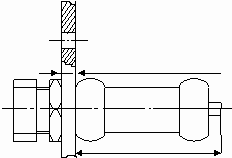 Толщина платы 1,5...3мм.Место пайки при эл. монтаже

Основные технические характеристики:Температурный коэффициент емкости, 1/0 С(30+-50) 10-6.Тангенс угла потерь, не более КТ2-50 - 0,0007.КТ2-51 - 0,001.Сопротивление изоляции, МОм, не менее 10000.Интервал рабочих температур, 0 С -60, +125.Минимальная наработка - 15000 час.Срок сохраняемости - 10 лет. Пример обозначения при заказе:
 1 - Тип конденсатора2 - Номинальное напряжение3 - Номинальная емкость (минимальная и максимальная) в пФ4 - Обозначение технических условийТип конденсатораНоминальная емкость, пФНоминальная емкость, пФНоминальноенапряж. ВРазмеры, ммРазмеры, ммРазмеры, ммРазмеры, ммРеактивн. мощностьварminmaxД maxL maxd maxhКТ2-500,66,02506,51558,7100КТ2-501,020,02507,822613150КТ2-510,56,05007,822613350КТ2-51250,050012,532,51018,3500КТ-2-50-250-1/20 пФ ЯАВЦ 673655.001 ТУКТ-2-50-250-1/20 пФ ЯАВЦ 673655.001 ТУКТ-2-50-250-1/20 пФ ЯАВЦ 673655.001 ТУКТ-2-50-250-1/20 пФ ЯАВЦ 673655.001 ТУ----------   ----   ----------  -----------------------------------------   ----   ----------  -----------------------------------------   ----   ----------  -----------------------------------------   ----   ----------  -------------------------------1234